Con la atención plena se trata de estarcompletamente despiertos en nuestras vidas.Se trata de percibir la exquisita intensidad decada momento. También de tener accesoinmediato a nuestros propios recursospara la transformación y la curación.John Kabat-ZinnMi instructor/a:______________________________INDICE:SESIÓN 1:¿QUÉ ES MINDFULNESS & ATENCIÓN PLENA?	3SESIÓN 2:LA PERCEPCIÓN DE LA REALIDAD	9SESIÓN 3:EL PODER DE LAS EMOCIONES	16SESIÓN 4:LA REACCIÓN AL ESTRÉS	24SESIÓN 5:RESPONDIENDO AL ESTRÉS Y CULTIVANDO RESILIENCIA	34SESIÓN 6:COMUNICANDO CON MINDFULNESS	41SESIÓN 7:GESTIONANDO CONSCIENTEMENTE EL TIEMPO	47SESIÓN 8:INTEGRANDO MINDFULNESS EN LA VIDA COTIDIANA	55HOJA DE REGISTRO	64NOTAS:	66SESIÓN 1: ¿QUÉ ES MINDFULNESS & ATENCIÓN PLENA?ANOTACIONES SESIÓN 1Iniciándote al Mindfulness¿Cuál es tu intención con este programa?¿Qué te motiva a realizarlo?¿Cuáles son tus puntos fuertes para conseguirlo:Piensa en las tres “cosas” que más te causan estrés en tu vida ahora y puntúalas del 1 al 10 (siendo 10 la máxima puntuación):1.2.3.Plan de entrenamiento en Mindfulness Semana 1¡Oh! He tenido mis momentos y, si tuviese que hacerlo todo otra vez,me gustaría tener más. De hecho, intentaría no tener nada más queeso. Sólo momentos, uno detrás de otro, en lugar de vivir tantos añospor delante de cada día.Nadine Stair, ochenta y cinco años (Louisville, Kentucky)Práctica principal. Practica la exploración corporal a diario (audio), al menos 6 veces esta semana. Sin albergar expectativas sobre lo que se debe sentir, o si te debe gustar o no. Dejando que la experiencia sea tal cual es. Sin juzgar, limitándote a practicar lo que se te dice.  Si tienes alguna duda, la veremos en la siguiente sesión, pero no dejes que las dudas te impidan hacer la práctica. Practica cada día de 5 a 10 minutos de meditación sentado con atención a la respiración.Prácticas en la vida cotidiana. Elije una actividad rutinaria en tu vida cotidiana y prueba a realizarla con conciencia plena cada vez que la hagas. Intenta darte cuenta de lo que haces mientras lo vas haciendo, como si fuera algo nuevo y especial.Come al menos una comida con conciencia plena, lo más en silencio que puedas, y si puede ser en solitario, mejor. Ejercicios de darse cuenta. Captura momentos con el triángulo de la atención, cuando llegues a un semáforo en rojo (conduciendo o como peatón), date cuenta de en qué estás pensando en ese momento, qué sensaciones corporales tienes y si tienes alguna emoción. Aplica el triángulo de la atención en otros momentos del día. Parar, respirar y ser. Durante la próxima semana intenta, antes de empezar una actividad nueva, parar un momento, hacer una respiración consciente y entonces comenzar.Es importante practicar la técnica por algún tiempo para poder beneficiarse de ella. Por ello es importante asistir a las sesiones y hacer los ejercicios en casa. ¿QUÉ TE LLEVAS DE LA SESIÓN? ¿QUÉ HAS APRENDIDO?SESIÓN 2: LA PERCEPCIÓN DE LA REALIDADANOTACIONES SESIÓN 2¿QUÉ HAS DESCUBIERTO DURANTE LA SEMANA? Plan de entrenamiento en Mindfulness Semana 2Si de veras pudiésemos llegar a comprender, ya no podríamos juzgar. André Malraux, escritor.Práctica principal. Practica la exploración corporal a diario (audio), al menos 5 veces esta semana. Sin juzgar, limitándote a practicar lo que se te dice lo mejor que puedas. Practica 20 respiraciones 2 veces al día. Puede ser en el trabajo o donde decidas. Cuenta un número en cada inspiración o exhalación. Si pierdes la atención, vuelve a comenzar por el número 1. Puedes hacer bloques de 5, 10 ó 20. Prácticas en la vida cotidiana. Continúa con la actividad rutinaria con conciencia plena. Prueba una cosa nueva esta semana como si fuera algo nuevo y especial. Usa los puntos de atención o alarmas en el móvil donde pones el piloto automático.Practica suspender juicios. Fíjate cuando un juicio lleva carga emocional y pregúntate: ¿Cuál es la interpretación de este hecho que me lleva a sentirme así? ¿Hay otras posibilidades, y en ese caso cómo cambiarían mi experiencia del momento? ¿Puedo, al menos, suspender el juicio de momento y ver qué pasa?Ejercicios de darse cuenta. Captura momentos agradables en la hoja adjunta. NOTA: En la próxima sesión practicaremos estiramientos conscientes tipo YOGA, trae ropa cómoda.9 momentos al día para practicar Mindfulness para gente muy ocupada:Al despertar, hasta que te levantas de la cama. Al ducharte, asearte, afeitarte, maquillarte. Al desplazarte (conducir, caminar por la calle, ir en metro, bus…)Al esperar (semáforo, cola, cita…)Al terminar una tarea, antes de empezar la siguiente. Al tomar un café, comer o beber algo. Al practicar ejercicio físico. Al recoger, cocinar, ordenar o realizar cualquier actividad rutinaria. Al descansar y al acostarte, antes de irte a dormir. Notas sobre la percepción:-	Hay un yo narrativo y un yo experiencial; fíjate cuando opera uno y cuando opera otro.-	Recuerda que suspender juicios permite otras visiones, comprender, lo que da libertad de acción.¿QUÉ TE LLEVAS DE LA SESIÓN? ¿QUÉ HAS APRENDIDO?¿CUÁL ES TU INTENCIÓN ESTA SEGUNDA SEMANA?SESIÓN 3: EL PODER DE LAS EMOCIONESANOTACIONES SESIÓN 3¿QUÉ HAS DESCUBIERTO DURANTE LA SEMANA? Plan de entrenamiento en Mindfulness Semana 3No podemos desarrollar inteligencia emocional a menosque conectemos con la fisiología. Es por ello que dirigimosel Mindfulness hacia allí. Jon kabat-Zinn y Daniel GolemanPráctica principal. Practica la exploración corporal (audio) y el yoga (audio), alternando (un día uno y otro día otro). El yoga no es competitivo y no debes hacerte daño. Cada uno debe ser consciente de sus limitaciones y no forzar. Presta atención a cómo te sientes en cada postura, observa la respiración, atiende a los mensajes de tu cuerpo, date cuenta de cuando interfieren los pensamientos y vuelve al cuerpo o a la respiración.Practica cada día de 10 a 15 minutos de meditación sentado con atención a la respiración. Prácticas en la vida cotidiana. Continúa con la actividad rutinaria con conciencia plena. Prueba una cosa nueva esta semana como si fuera algo nuevo y especial. Practica la regulación emocional en 5 pasos:Reconocer. Por ej. hay rabia en mí. Saber identificar qué emoción subyace.Aceptar el hecho de que hay esa emoción en mí. Ej: ahora hay rabia.  Acoger con conciencia plena (atención a la respiración y a las sensaciones del cuerpo). Indagación interior, con calma, suspendiendo el juicio y entendiendo las causas profundas (condicionamientos, juicios, miedos) poniendo en contexto. Sabiduría, ver el proceso como algo impersonal, como algo que pasa y a lo que tengo que responder de forma hábil. Ejercicios de darse cuenta. Captura momentos desagradables en la hoja adjunta. Fíjate a lo largo del día en el que grado de conexión que tienes con lo que está pasando. Para asegúrate que lo estás capturando puedes hacer una nota mental como “momento desagradable capturado” y remarcarlo con una inspiración consciente. En otro momento, sólo tendrás que pasar alguno a la hoja adjunta. ¿QUÉ TE LLEVAS DE LA SESIÓN? ¿QUÉ HAS APRENDIDO?¿CUÁL ES TU INTENCIÓN ESTA TERCERA SEMANA?SESIÓN 4: LA REACCIÓN AL ESTRÉSANOTACIONES SESIÓN 4¿QUÉ HAS DESCUBIERTO DURANTE LA SEMANA? Plan de entrenamiento en Mindfulness Semana 4No es el estrés lo que nos mata, es nuestra reacción ante él. Hans SelyePráctica principal. Practica la exploración corporal (audios) y el yoga (audio), alternando (un día uno y otro día otro). Presta atención a cómo te sientes en cada postura, observa la respiración, atiende a los mensajes de tu cuerpo, date cuenta de cuando interfieren los pensamientos y vuelve al cuerpo o a la respiraciónPractica cada día de 10 a 15 minutos de meditación sentado con atención a la respiración.  Puedes fijarte en los aspectos de la respiración de forma gradual, con este menú: 1. Entra / sale. 2. Profundo / despacio. 3. Calmando / Cómodo. 4. Atento / soltando. 5. Presente / sonriendo. Fíjate en cómo surgen pensamientos, sensaciones y emociones. Ello puede ayudarte a dejar conductas reactivas, o hábitos automáticos. Recuerda que las reacciones suelen ser de estos tres tipos y que la mejor respuesta es aplicar la conciencia plena a lo que surja:Aburrimiento, desinterés, buscar otra cosa que hacer. Desear tener una experiencia determinada. Desear que algo desaparezca, escapar de eso. Prácticas en la vida cotidiana. Practica caminar con conciencia plena. Date cuenta de las luces, los olores, sonidos, temperatura y gente al pasar. Siente tu cuerpo, tus movimientos y sensaciones mientras vas caminando. Ejercicios de darse cuenta. Registra esta semana acontecimientos estresantes, siguiendo el esquema de la hoja de registro. Observa las reacciones de tu cuerpo y tu estado mental, sin intentar cambiar nada. No tienes que hacer nada especial. Sólo observar y practicar el estar presente con la realidad de ese momento tal cuál es. 3 rasgos de la personalidad resiliente:Compromiso, fruto de conectar de corazón con la esencia del trabajo y/o la vida (no con el resultado sino con el proceso) con una orientación generosa. Control, percepción de control que nace de orientar la atención hacia aquello que se puede controlar y no luchar por controlar lo que no es posible. El desafío resultante de aceptar el cambio como algo inherente a la vida y orientarse hacia las oportunidades y posibilidades del mismo. Rellena el control de medio curso. La próxima sesión no hacemos yoga.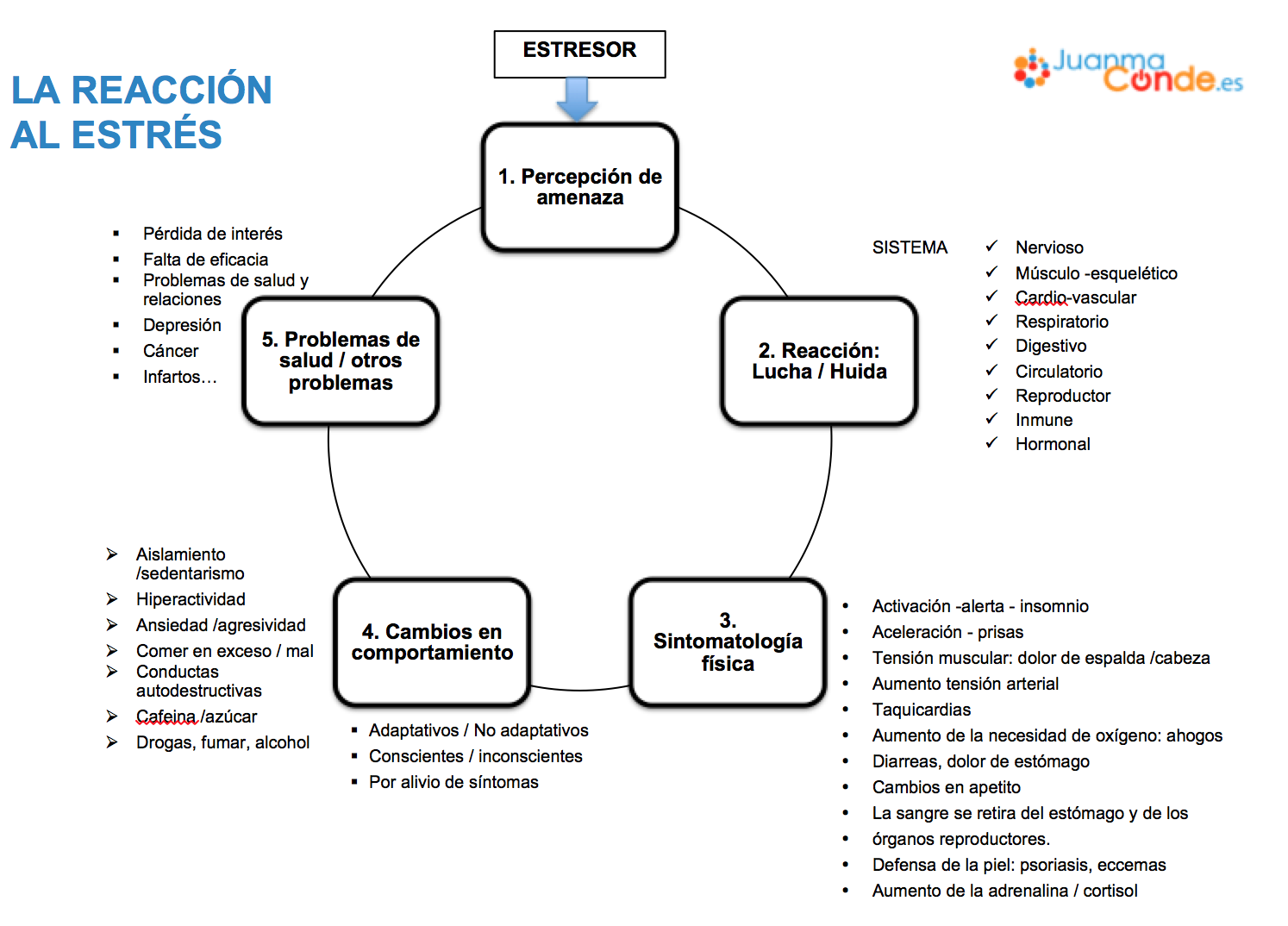 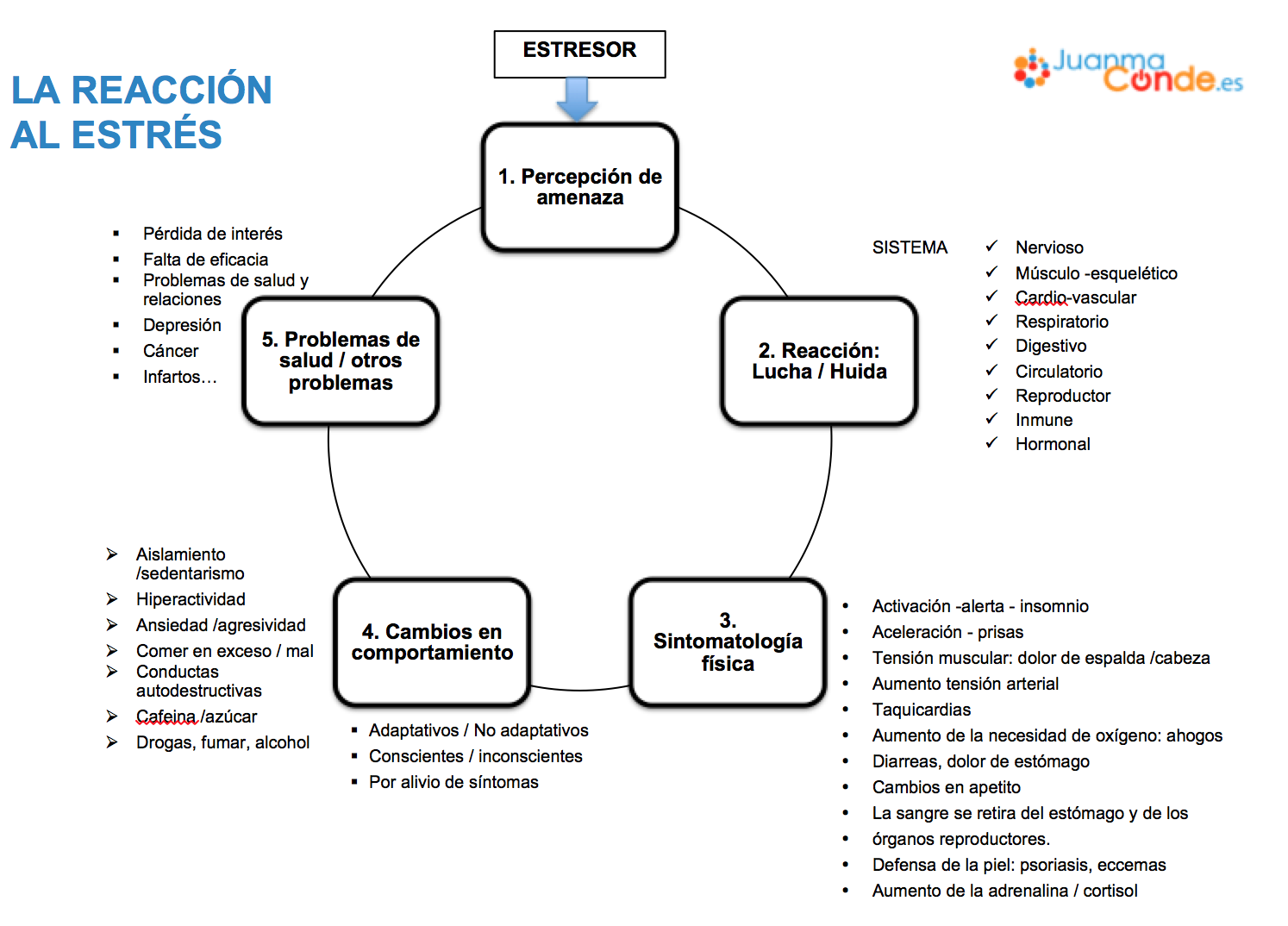 FEEDBACK DE MEDIO CURSONOMBRE: ………………………………………………………………………………………………….(Puedes entregarlo sin nombre)¿Cómo va hasta ahora el curso? ¿Cumple con tus expectativas?¿Estás aprendiendo algo útil? ¿Qué cosa? ¿Cómo lo estás aplicando?¿Te parece que el nivel de las explicaciones teóricas es adecuado para ti?¿Notas alguna diferencia en tu cuerpo / mente como consecuencia de estas técnicas?¿Disfrutas o tienes problemas / dificultades con estas técnicas?Exploración del cuerpo. Yoga.Meditación sentad@.¿Qué estás haciendo para resolver las dificultades que encuentras?Honestamente, ¿Crees que dedicas suficiente tiempo a las prácticas?¿Hay alguna pregunta que quisieras hacer? ¿Alguna sugerencia o comentario?Gracias por tu colaboración.¿QUÉ TE LLEVAS DE LA SESIÓN? ¿QUÉ HAS APRENDIDO?¿CUÁL ES TU INTENCIÓN ESTA CUARTA SEMANA?SESIÓN 5: RESPONDIENDO AL ESTRÉS Y CULTIVANDO RESILIENCIAANOTACIONES SESIÓN 5¿QUÉ HAS DESCUBIERTO DURANTE LA SEMANA? Plan de entrenamiento en Mindfulness Semana 5La mejor arma contra el estrés es nuestra capacidad de elección entre un pensamiento y otro.William JamesPráctica principal. Practica los audios de yoga (en el suelo o de pie) y la meditación guiada (audio) alternando cada día uno. Si la meditación guiada es demasiado larga, puedes parar al final del segundo tramo, ponerte de pie unos minutos en silencio, y con los ojos cerrados para estirar las piernas o caminar antes de continuar el ejercicio. Practica 15 minutos de meditación sentado con atención en la respiración, los días que haces yoga. Prácticas en la vida cotidiana. Usa los periodos en los que estás relajado, como después de las meditaciones, para buscar posibles respuestas creativas y desarrollar opciones alternativas a tus reacciones en momentos de estrésPractica conciencia plena al comer y beber: observa tus actitudes en momentos de estrés y en otros más relajados. Date cuenta cómo te alimentas y de cómo te sienta. Pon atención a todo lo que introduces en tu cuerpo: su procedencia, cantidad, por qué, sus efectos. No sólo a la comida, también a aquello que tomas a través de los ojos, de los oídos, de la nariz. Como te alimentas de la televisión, los periódicos, internet, etc. Ejercicios de darse cuenta. Registra esta semana tus comunicaciones difíciles siguiendo el esquema de la hoja de registro. Captura al menos 4 comunicaciones difíciles con una nota mental “comunicación capturada” y una inspiración consciente.¿QUÉ TE LLEVAS DE LA SESIÓN? ¿QUÉ HAS APRENDIDO?¿CUÁL ES TU INTENCIÓN ESTA QUINTA SEMANA?SESIÓN 6: COMUNICANDO CON MINDFULNESSANOTACIONES SESIÓN 6¿QUÉ HAS DESCUBIERTO DURANTE LA SEMANA? Plan de entrenamiento en Mindfulness Semana 6“Todo vivir humano ocurre en conversaciones y es en eseese espacio donde se crea la realidad en la que vivimos.Humberto MaturanaPráctica principal. Practica la meditación guiada (audio) cada día. Evita moverte entre toques de campanilla. Si quieres, al final del tramo segundo puedes ponerte en pie unos minutos en silencio y con los ojos cerrados para estirar las piernas con conciencia plena, o caminar despacio antes de continuar con el audio.  Prácticas en la vida cotidiana. Practica la comunicación con conciencia plena. Observa lo que dices, cómo lo dices, cómo te sientes y qué efecto tienen tus palabras o actitudes en los demás. Intenta practicar la asertividad, comunicando desde el respeto, expresar disconformidad de forma amable. Ejercicios de darse cuenta. Observa esta semana tu gestión del tiempo y fíjate donde encuentras especialmente obstáculos.Día de retiro: sábado o domingo del fin de semana, a través de zoom.A esta jornada pueden venir antiguos alumnos del curso. ¿QUÉ TE LLEVAS DE LA SESIÓN? ¿QUÉ HAS APRENDIDO?¿CUÁL ES TU INTENCIÓN ESTA SEXTA SEMANA?SESIÓN 7: GESTIONANDO CONSCIENTEMENTE EL TIEMPOANOTACIONES SESIÓN 7¿QUÉ HAS DESCUBIERTO DURANTE LA SEMANA Y EL DÍA DE PRÁCTICA INTENSIVA “RETIRO”?Plan de entrenamiento en Mindfulness Semana 7Una persona ocupada no es aquella que tiene muchas cosas que hacer.Una persona ocupada es aquella que hace demasiadas cosas al mismo tiempo.Ajahn BrahmPráctica principal. Practica cada día, con o sin audio, a tu elección, 45 minutos. Practica la meditación bondad-amabilidad, 10-15 min al día.Prácticas en la vida cotidiana. Aplica conciencia plena a la organización del trabajo o de tu vida y a las emociones que surgen. ¿Estás reaccionando o respondiendo? ¿Intentas hacer más de lo que es posible? ¿Tienes claras tus prioridades? ¿Dejas tiempo para disfrutar y relajarte? Evita la multitarea, haciendo cosas con conciencia, como si eso fuera lo más importante. Ejercicios de darse cuenta. Presta atención a los patrones o ideas que salen con frecuencia en la meditación. Cuando la termines, reflexiona sobre el tema. La reducción del estrés precisa de una estrategia en dos sentidos. Por un lado, debes valorar la oportunidad de realizar algún cambio en tu vida y, por otro, establecer un compromiso firme para la práctica de ejercicios de renovación física y mental como la meditación o el yoga. Para facilitar este proceso, te propongo dos tareas:Escríbete una carta con la visión del futuro que te gustaría vivir en 6 meses. Escríbela en presente y en positivo relatando lo que has logrado, cómo han cambiado algunos hábitos, cuanto tiempo al día dedicas a la práctica de la meditación, etc. Intenta hacerlo con convicción y detalle. Mete la carta en un sobre, pon tu dirección y un sello tipo A (estos valen siempre).Elabora un plan personal de cambio a corto plazo. Piensa en aquellos aspectos de tu vida que desearías cambiar y en cómo podrías hacerlo. Identifica un estresor relevante sobre el que puedas operar algún cambio que sea adaptativo. Si quieres, puedes seguir el “Plan para responder en vez de reaccionar”.  Puedes incluir tu propio plan de apoyo o renovación con algunas de las prácticas que te han resultado más beneficiosas y que te facilitarán el cambio. NOTA: La clase próxima será algo distinta. Si quieres puedes traer algo que quieras compartir de despedida, relacionado con el programa de este curso o tus experiencias durante el mismo. MEDITACIÓN DE BONDAD-AMABILIDADDeseo que tengas Tranquilidad, que puedas vivir libre de preocupaciones.Deseo que tengas Felicidad, que disfrutes de la vida con alegría y armonía. Deseo que tengas Salud, que disfrutes de la vida con bienestar y energía. Deseo que tengas Sabiduría, que puedas cuidarte y tomar buenas decisiones.   Progresión:Tú mismo en el momento actual. Una persona a quien admires o a quien estés agradecido (maestro/mentor). Una persona a quien ames (pareja, hijo, nieto).Una persona que sea poco conocida. Una persona con la que tengas o hayas tenido problemas. Deja que ese sentimiento te englobe a ti y a los demás seres que has visualizado, juntos. Deja que se vaya extendiendo a más seres hasta cubrir todo el planeta. Vuelve a la atención en la respiración antes de terminar. Presta atención a la apertura o resistencias con conciencia plena. PLAN PARA RESPONDER EN LUGAR DE REACCIONAR. Describe la situación o el comportamiento que deseas cambiar. Cómo reacciones actualmente (qué piensas, sientes o haces). Cómo te gustaría responder (Qué te gustaría pensar, sentir o hacer). Prepara una estrategia para poder responder a esta situación. Piensa en cómo regular la emoción o cómo enfocar la atención, qué actitud tener o qué habilidades tienes que desarrollar, a quien debes pedir ayuda. Prepara un Plan de renovación con los elementos e apoyo –meditación, yoga, etc.- que mejor te funcionen indicando cómo y cuándo vas a practicarlos. Prepara un Plan de acción determinando los pasos concretos que vas a dar y fija una fecha tope para cada uno de ellos. Con fechas realistas pero atractivas. Establece un compromiso contigo mismo y compártelo con alguien cercano que te ayude a fortalecer ese compromiso. Puedes ponerte un premio si lo consideras adecuado. ¿QUÉ TE LLEVAS DE LA SESIÓN? ¿QUÉ HAS APRENDIDO?¿CUÁL ES TU INTENCIÓN ESTA SÉPTIMA SEMANA?SESIÓN 8: INTEGRANDO MINDFULNESS EN LA VIDA COTIDIANAANOTACIONES SESIÓN 8¿QUÉ HAS DESCUBIERTO DURANTE LA SEMANA? Plan de entrenamiento en Mindfulness Semana 8“Todo el proceso de meditación consiste en crear una buena base, una cuna de bondad amorosa en donde podamos ser nutridos”.Pema ChödronPráctica, práctica y práctica. Tanto la meditación formal como la atención plena en todo lo que hagas. La semana octava es el resto de tu vida… Ahora que has cogido carrerilla, no te detengas ;-) Nueve ideas para PRACTICAR MINDFULNESSPresta atención a las claves internas que te informan de la situación en la que estás. Presta especial atención a tu respiración en estos momentos y recuerda que siempre existe la posibilidad de una respuesta calculada, en lugar de una reacción repentina.Trata de recordar durante el día que eres un ser completo y que no pierdes nada de ti si permites que se manifieste tu sensibilidad, amor y compasión.Presta atención a tus sentimientos de juicio – agradable/desagradable, atención/rechazo. Cuando estos se presenten date cuenta como los manifiestas en tus actividades y en tu comportamiento (tono de voz, gestos, elecciones). Sé consciente de las consecuencias que ello tiene en el contexto en el que estás y en las personas con las que te rodeas. Recuerda cuál es tu objetivo o la tarea que debes realizar y cómo estos sentimientos afectan.Intenta ver la dimensión que hay detrás de toda actividad y todo pensamiento, esa dimensión de paz, tranquilidad, de claridad y conocimiento.Intenta ver cuánto afecta el estado mental y tus reacciones, a cómo te sientes físicamente. Fíjate cómo te mueves, qué comes, bebes, lees, ves o hablas y cómo ello también afecta a tu estado mental o pensamientos. Usa la respiración para conectar con tu situación y volver al presente.Fíjate cuánto tiempo tu mente está preocupada en cuestiones relativas al pasado y al futuro. Mira también cuánta energía se ocupa de cuestiones como “yo”, “mi”, “mío”, como si fuéramos el centro del universo. ¿Es realmente tan necesario? ¿No genera cierto sufrimiento? ¿Es posible tomarse la vida de otra forma?Ten particular atención cuando sientes:Miedo		- Valentía	 Rabia		- AlegríaCelos		-Entusiasmo	 Envidia		- Energía / ganas de hacer cosas.	 Pesimismo	- Paz interior Tristeza		- Apertura/Receptividad hacia otrosAgitación		- Calma mentalAnsiedad		- Seguridad Preocupación	- SatisfacciónCodicia		- Curiosidad	Fíjate qué fuerte pueden ser las emociones de la izquierda y cómo suelen venir acompañadas de ceguera e imprecisión. Pero qué ocurre con las de la derecha, ¿son iguales de fuerte? ¿Son también imprecisas? ¿Qué cualidad diferente tienen unas de otras?Usa la respiración para que tu mente esté más relajada, trayéndola al aquí y al ahora; enséñate a vivir la vida momento a momento, aceptando la realidad como es, y confía en tus recursos para poder responder adecuadamente a los desafíos que se te plantean.Recuerda que podrías morir en cualquier momento. ¿En qué estado mental te gustaría estar tus últimos momentos o tus últimos días? ¿Qué pasos puedes empezar a dar cada día en esta dirección? ¿Por qué no empezar ahora mismo?Consejos y sugerencias para los graduadosFelicidades, has completado el programa de reducción del estrés basado en Mindfulness. Durante estas ocho semanas hemos aprendido distintas técnicas de atención, meditación y yoga, así como las ventajas de realizar actividades con conciencia plena. Hemos visto también las bases de la reacción del estrés y como responder más adecuadamente a los desafíos de la vida. Como recordarás, la respuesta adecuada al estrés es la base de la salud. Permite expresar tu talento y mejora las relaciones entre las personas. Para poder responder al estrés adecuadamente te propongo que integres en tu vida las ideas que hemos presentado en clase, que cultives la conciencia plena escuchando lo que te dice el cuerpo, regulando los pensamientos del tipo no adaptativo, e intentando responder en vez de reaccionar. Como has visto en las clases, la meditación y la Conciencia Plena en la vida cotidiana son dos herramientas muy útiles para encontrar tu punto de equilibrio personal, estar más atento y calmar la mente en momentos de agitación. También te ayudarán a mejorar la inteligencia emocional y la intuición. Por ello te propongo que practiques la meditación de ahora en adelante, con cierta frecuencia, como una forma de cuidar tu mente y tu cuerpo. Piensa que este curso te ha permitido aprender unas técnicas, pero si no las utilizas los beneficios desaparecerán. Si quieres experimentar de verdad las ventajas de esta forma de vivir, proponte un plan de trabajo para un plazo razonable, al menos 2 ó 3 meses, estableciendo cuando y cuanto vas a meditar, o que cambios vas a realizar en tu vida para poder contribuir a tu salud y bienestar. Practicar con un grupo de meditación o de yoga es muy recomendable, aunque no imprescindible.  Recuerda que leer puede ser tremendamente estimulante e inspirador, pero no sustituye a la práctica de meditación. La práctica es más importante. Por ello, las lecturas son como un soporte o un complemento, pero no una alternativa a la práctica. Quizás te ayude leer antes de la meditación y así dejar que esas palabras resuenen en tu interior, sin reflexionar ni intelectualizar, dejando que encuentren su sitio naturalmente, o después de meditar, con la frescura de mente de esos momentos. Espero que este curso te sea útil en la vida, que te aporte energía, armonía, paz y bienestar y así beneficie también a las personas que se relacionan contigo. Y para cualquier duda, pregunta, comentario… siempre puedes contactar conmigo. Será un placer acompañarte en tu camino en la conciencia plena y seguir compartiendo experiencias. Un abrazo¿QUÉ TE LLEVAS DE TODO EL PROGRAMA ¿QUÉ HAS APRENDIDO?¿CUÁL ES TU INTENCIÓN AHORA QUE HA FINALIZADO?Piensa en las tres “cosas” que más te causaban estrés en tu vida al principio del programa y puntúalas del 1 al 10 (siendo 10 la máxima puntuación):1.2.3.¿Hay diferencias con la puntuación que le diste en la sesión 1?HOJA DE REGISTRONOTAS:Estar estando…Si en mi intención estuvieradedicar un tiempo a ver de verdad,observaría una multitud de pequeños detallesque cada día pasan desapercibidos.Distinguiría, por ejemplo,la inmensidad de coloresque la naturaleza regala a mis ojos,una orquesta de trinos tan intensa y pacíficaque el mismo Vivaldi pagaría por escucharla,o la grandeza inenarrable de los paisajes.Y si sostuviera mi atención para ver de verdades probable que pudiera disfrutar del movimientode las sombras de las hormigas,o quizás, junto a la hoja que caepudiera escuchar la vida que de ella nace,o percibir que tras diez dedoshay mil maravillas posibles.Y es posible que la sola contemplaciónde la belleza me hiciera llorar,mientras los hilos de las arañas danzando al contraluzse convierten en fuegos artificialesy el vuelo circular de la masa de insectos,es motivo de regocijo por la vida que se expresa.¡Hay tantos verdes cuando de verdad miro!¡Tantos suaves aromas vienen cuandoles dedico mi atención!Todo está ahí.Todo siempre ha estado ahídispuesto para mí.El sol cae.Suena la campana de la vida pequeñaque me lleva a lo esencial.Juanma CondeREGISTRO DE EXPERIENCIAS AGRADABLESREGISTRO DE EXPERIENCIAS AGRADABLESREGISTRO DE EXPERIENCIAS AGRADABLESREGISTRO DE EXPERIENCIAS AGRADABLESREGISTRO DE EXPERIENCIAS AGRADABLESREGISTRO DE EXPERIENCIAS AGRADABLESDÍA¿CUÁL FUE LA EXPERIENCIA?¿CONSCIENTE?SENSACIONES CORPORALESEMOCIONESSENSACIONES – EMOCIONES- PENSAMIENTOS AHORALAS CUATRO EMOCIONES BÁSICASLAS CUATRO EMOCIONES BÁSICASLAS CUATRO EMOCIONES BÁSICASLAS CUATRO EMOCIONES BÁSICASLAS CUATRO EMOCIONES BÁSICASManifestaciones corporalesExpresión natural ComportamientoUtilidad / Valor adaptativoTemporalidad / DesplazamientoTemporalidad / DesplazamientoMIEDOMIEDOMIEDOMIEDOMIEDOAgitación de piernasEncogerseDiscernir peligrosFuturoFuturoTensión hombro / cuelloHuirHuir de los peligros(Miedo a lo que pueda pasar)(Miedo a lo que pueda pasar)Cara blancaChillarProteger a los seres queridosCerrarseParálisisPlanificar y prepararseSudor fríoPreocuparse /precipitarsePrecauciónHacia RabiaHacia Rabia RABIA RABIA RABIA RABIA RABIACara rojaLucharDefender seres y derechosPresentePresenteEnergíaAmenazarEstablecer límites(Rabia por lo que está pasando)(Rabia por lo que está pasando)Manos y piel calientesElevar la vozAfrontar peligros, enemigosTensión muscularGesticular expansivamentePoder decir "No" o "Basta"Tensión pecho / estómagoEnfadarse / enfrentarseCompetitividad, SuperarseEmoción ArriesgarseHacia TristezaHacia Tristeza TRISTEZA TRISTEZA TRISTEZA TRISTEZA TRISTEZAGarganta (nudo)LamentarseAsumir perdidasPasadoPasadoPresión en pechoLlorarCurar heridas psicológicas(tristeza por lo que hemos perdido)(tristeza por lo que hemos perdido)Ojos (lágrimas)Recogerse / aislarsePedir y dar ayudaBajar la vozBuscar cariñoReflexionarFalta de energíaPerder interés por las cosasAprender de los erroresHacia RabiaHacia RabiaALEGRÍAALEGRÍAALEGRÍAALEGRÍAALEGRÍAEnergía sin tensiónSonreír, reírNutrir, crecer, desarrollarPresentePresentePecho y cara abiertosInvitar, compartirCrear vínculos sociales(Alegría por lo que está pasando)(Alegría por lo que está pasando)Ligereza corporalJugar, explorarCreatividad, innovarSubir la vozCantar, humorDescubrir, participarMás contacto físico. Motivar, esforzarseHacia RabiaHacia RabiaREGISTRO DE EXPERIENCIAS DESAGRADABLESREGISTRO DE EXPERIENCIAS DESAGRADABLESREGISTRO DE EXPERIENCIAS DESAGRADABLESREGISTRO DE EXPERIENCIAS DESAGRADABLESREGISTRO DE EXPERIENCIAS DESAGRADABLESREGISTRO DE EXPERIENCIAS DESAGRADABLESDÍA¿CUÁL FUE LA EXPERIENCIA?¿CONSCIENTE?SENSACIONES CORPORALESEMOCIONESSENSACIONES – EMOCIONES- PENSAMIENTOS AHORAREGISTRO DE ACONTECIMIENTOS ESTRESANTESREGISTRO DE ACONTECIMIENTOS ESTRESANTESREGISTRO DE ACONTECIMIENTOS ESTRESANTESREGISTRO DE ACONTECIMIENTOS ESTRESANTESREGISTRO DE ACONTECIMIENTOS ESTRESANTESACONTECIMIENTO ESTRESANTEESTRESOR (CONCRETAR)SENSACIONES CORPORALESEMOCIONESCOMPORTAMIENTOREGISTRO DE COMUNICACIONES DIFÍCILESREGISTRO DE COMUNICACIONES DIFÍCILESREGISTRO DE COMUNICACIONES DIFÍCILESREGISTRO DE COMUNICACIONES DIFÍCILESREGISTRO DE COMUNICACIONES DIFÍCILESREGISTRO DE COMUNICACIONES DIFÍCILESSITUACIÓN¿CÓMO SE ORIGINÓ?¿CUÁL ERA TU OBJETIVO?¿QUÉ CONSEGUISTE?¿Y EL OBJETIVO DEL OTRO? ¿QUÉ CONSIGUIÓ?¿QUÉ SENSACIONES, EMOCIONES O ESTADOS MENTALES SURGIERON DESPÚES?¿HAS PODIDO RESOLVER EL ASUNTO? ¿CÓMO?